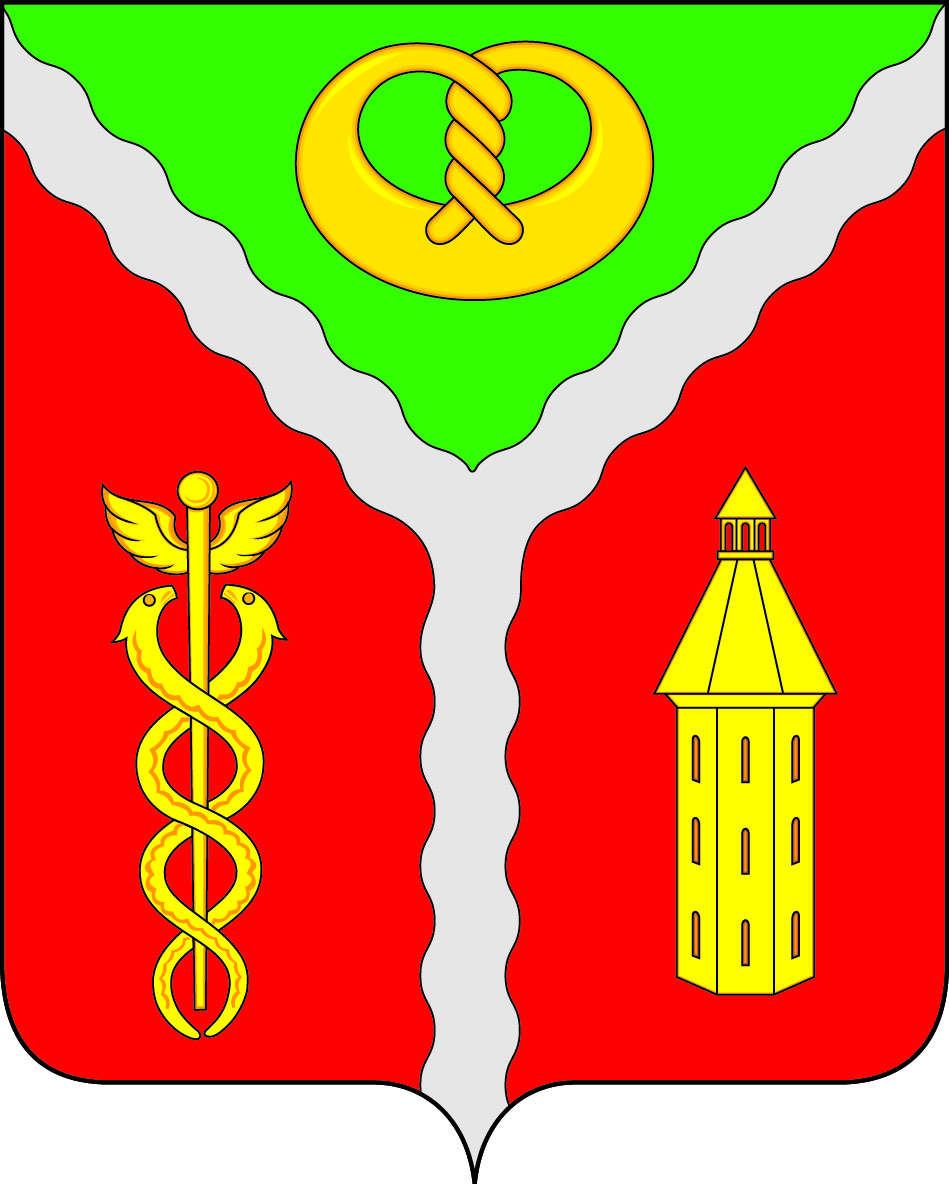 АДМИНИСТРАЦИЯГОРОДСКОГО ПОСЕЛЕНИЯ ГОРОД КАЛАЧКАЛАЧЕЕВСКОГО МУНИЦИПАЛЬНОГО РАЙОНАВОРОНЕЖСКОЙ ОБЛАСТИПОСТАНОВЛЕНИЕот "30" октября 2015 г. № 404В соответствии со ст. 264.2 Бюджетного кодекса Российской Федерации, администрация городского поселения город Калач  Калачеевского муниципального района Воронежской области постановляет:Утвердить отчет об исполнении бюджета городского поселения город Калач Калачеевского муниципального района Воронежской области за 9 месяцев 2015 года по доходам в сумме 60510,3 тыс. рублей согласно приложению №1 к настоящему постановлению и расходам в сумме 61772,2 тыс. рублей согласно приложениям №2, №3 к настоящему  постановлению. Установить общий объем расходов местного бюджета за 9 месяцев 2015 года в сумме 61 772,2 тыс. рублей.2. Настоящее постановление подлежит опубликованию в Вестнике муниципальных правовых актов городского поселения город Калач Калачеевского муниципального района Воронежской области.3. Контроль за исполнением настоящего постановления оставляю за собой.Глава администрации   городского поселения город Калач  				 Т.В. Мирошникова Приложение № 1 к постановлению администрации городского  поселения город Калачот30 10.2015 г. № 404Исполнение бюджета по доходамгородского поселения город Калач за 9 месяцев 2015 год(тыс. руб.)Об утверждении отчета об исполнениибюджета городского поселения городКалач Калачеевского муниципальногорайона Воронежской областиза 9 месяцев 2015 года№ по п/пКБКНаименование доходовПлан на годФакт за 1 полугодие1.1 01 02000 01 0000 110Налог на доходы физических лиц12 386,07600,41 01 02010 01 0000 110Налог на доходы физических лиц с доходов, источников которых является налоговый агент, за исключением доходов, в отношении которых исчисление и уплата налога осуществляются в соответствии со статьями 227,227.1 и 228 НК РФ12209,07433,41 01 02020 01 0000 110Налог на доходы физических лиц с доходов, полученных от осуществления деятельности физическими лицами, зарегистрированными в качестве индивидуальных предпринимателей, нотариусов, занимающихся частной практикой, адвокатов, учредивших адвокатские кабинеты и других лиц, занимающихся  частной практикой в соответствии  со статьей 227 НК РФ90,083,11 01 02030 01 0000 110Налог на доходы физических лиц с доходов, полученных физическими лицами в соответствии со статьей 228 НК РФ60,058,51 01 02040 01 0000 110Налог на доходы физических лиц  в виде фиксированных авансовых платежей с доходов, полученных физическими лицами, являющимися иностранными гражданами, осуществляющими трудовую деятельность по найму у физических лиц на основании патента в соответствии со статьей 2271 НК РФ27,025,421 03 00000 00 0000 000Доходы от уплаты акцизов2628,52526,11 03 02230 01 0000 110Доходы от уплаты акцизов на дизельное топливо, подлежащее распределению между бюджетами субъектов РФ и местными бюджетами с учетом установленных дифференцированных нормативов отчислений в местные бюджеты886,0886,91 03 02240 01 0000 110Доходы от уплаты акцизов на моторные масла для дизельных и (или) карбюраторных) двигателей, подлежащее распределению между бюджетами субъектов РФ и местными бюджетами с учетом установленных дифференцированных нормативов отчислений в местные бюджеты23,523,51 03 02250 01 0000 110Доходы от уплаты акцизов на автомобильный бензин, производимый на территории РФ, подлежащие распределению между бюджетами субъектов РФ и местными бюджетами с учетом установленных дифференцированных нормативов отчислений в местные бюджеты1739,01739,31 03 02260 01 0000 110Доходы от уплаты акцизов на прямогонный бензин, производимый на территории РФ, подлежащие распределению между бюджетами субъектов РФ и местными бюджетами с учетом установленных дифференцированных нормативов отчислений в местные бюджеты0,0103,731 05 03000 01 0000 110Единый сельхозналог771,0771,841 06 00000 00 0000 000Налоги на имущество28 615,0 21 578,51 06 01000 00 0000 110Налог на имущество физических лиц4 779,03 159,91 06 01030 13 0000 110Налог на имущество физических лиц, взимаемый по ставкам, применяемым к объектам налогообложения, расположенным в границах городских поселений4 779,03 159,91 06 06000 00 0000 110Земельный налог23 836,018 418,61 06 06043 13 0000 110Земельный налог с физических лиц, обладающих земельным участком, расположенным в границах  городских  поселений8 250,08 331,41 06 06033 13 0000 110Земельный налог с организаций, обладающих земельным участком, расположенным в границах городских  поселений15 586,010 087,25.1 08 00000 00 0000 110Государственная пошлина0,00,01 08  04020 01 0000 110Государственная пошлина за совершение нотариальных действий должностными лицами органов местного самоуправления ,уполномоченными в соответствии с законодательными актами РФ на совершение нотариальных действий0,00,06.1 11 00000 00 0000 000Доходы от использования имущества, находящегося в государственной и муниципальной собственности1 971,0992,81 11 05013 13 0000 120Доходы, получаемые в виде арендной платы за земельные участки, государственная собственность на которые не разграничена и которые расположены в границах городских поселений, а также средства от продажи права на заключение договоров аренды указанных земельных участков1 530,0794,31 11 09045 13 0000 120Прочие поступления от использования имущества, находящегося в собственности городских поселений (за исключением имущества муниципальных бюджетных и автономных учреждений, а также имущества муниципальных унитарных предприятий, в том числе казенных)415,0169,71 11 05025 13 0000 120Доходы, получаемые в виде арендной платы, а также средства от продажи права на заключение договоров аренды за земли, находящиеся в собственности городских поселений (за исключением земельных участков муниципальных бюджетных и автономных учреждений)26,026,97.1 14 00000 00 0000 000Доходы от продажи материальных и нематериальных активов83,084,01 14 02053 13 0000 410Доходы от продажи земельных участков, находящихся в собственности городских поселений (за исключением земельных участков муниципальных бюджетных и автономных учреждений)19,019,11 14 06013 13 0000 430Доходы от продажи земельных участков, государственная собственность на которые не разграничена и которые расположены в границах городских поселений64,064,98.1 13 00000 00 0000 000Доходы от оказания платных услуг (работ) и компенсации затрат государства3 118,02 309,61 13 01995 13 0000 130Прочие доходы от оказания платных услуг (работ) получателями средств бюджетов городских поселений3 118,02 309,69.1 17 00000 00 0000 000Прочие неналоговые доходы24,017,51 17 01050 13 0000 180Не выясненные доходы0,015,01 17 05050 13 0000 180Прочие неналоговые доходы бюджетов городских поселений24,02,5Итого доходов49 617,535 902,42 02 00000 00 0000 000Безвозмездные поступления48 281,624 607,910.2 02 01000 00 0000 151Дотации бюджетам субъектов РФ и муниципальных образований5 745,92 445,22 02 01001 13 0000 151Дотации бюджетам городских поселений на выравнивание бюджетной обеспеченности2 406,81 803,62 02 01003 13 0000 151Дотации бюджетам городских поселений на поощрение достижения наилучших показателей деятельности органов местного самоуправления3 339,1641,611.2 02 02000 00 0000 151Субсидии бюджетам бюджетной системы Российской Федерации  (межбюджетные субсидии)19 606,48 047,42 02 02999 13 0000 151Прочие субсидии бюджетам городских поселений19 606,48 047,412.2 02 04000 00 0000 151Иные межбюджетные  трансферты20 616,311 802,32 02 04025 13 0000 151Межбюджетные трансферты, передаваемые бюджетам городских поселений на комплектование книжных фондов библиотек муниципальных образований10,910,92 02 04012 13 0000 151Межбюджетные трансферты, передаваемые бюджетам городских поселений для компенсации дополнительных  расходов, возникших  в результате 28,028,02 02 04059 13 0000 151Межбюджетные трансферты, передаваемые бюджетам городских поселений на поощрение достижения наилучших показателей деятельности органов местного самоуправления2 000,02 000,02 02 04999 13 0000 151 Прочие межбюджетные трансферты, передаваемые бюджетам городских поселений.18 577,49 763,413.2 07 00000 00 0000 000Прочие безвозмездные поступления285,0285,02 07 0503 13 0000 180Прочие безвозмездные поступления в бюджеты городских поселений285,0285,0Всего доходов97 899,160 510,2Приложение № 2к постановлению администрации городского поселения город Калачот 30 .10.2015 г. № 404Приложение № 2к постановлению администрации городского поселения город Калачот 30 .10.2015 г. № 404Приложение № 2к постановлению администрации городского поселения город Калачот 30 .10.2015 г. № 404Приложение № 2к постановлению администрации городского поселения город Калачот 30 .10.2015 г. № 404Приложение № 2к постановлению администрации городского поселения город Калачот 30 .10.2015 г. № 404Приложение № 2к постановлению администрации городского поселения город Калачот 30 .10.2015 г. № 404Ведомственная структура расходов бюджета поселения за 9 месяцев 2015г.Ведомственная структура расходов бюджета поселения за 9 месяцев 2015г.Ведомственная структура расходов бюджета поселения за 9 месяцев 2015г.Ведомственная структура расходов бюджета поселения за 9 месяцев 2015г.Ведомственная структура расходов бюджета поселения за 9 месяцев 2015г.Ведомственная структура расходов бюджета поселения за 9 месяцев 2015г.Ведомственная структура расходов бюджета поселения за 9 месяцев 2015г.Ведомственная структура расходов бюджета поселения за 9 месяцев 2015г.НаименованиеГРБсРзПРЦСРЦСРВРПлан на годФакт за 9 месяцев123455678В С Е Г О100 690,961 772,2Администрация городского поселения город Калач Калачеевского муниципального района Воронежской области9149 445,96 360,0ОБЩЕГОСУДАРСТВЕННЫЕ ВОПРОСЫ914019 445,96 369,0Функционирование Правительства Российской Федерации, высших исполнительных органов государственной власти субъектов Российской Федерации, местных администраций91401048 296,85 463,4Центральный аппарат914010403 2 920103 2 92018 296,85 463,4Расходы на обеспечение функций государственных органов в рамках подпрограммы "Финансовое обеспечение выполнения других обязательств местного самоуправления городского поселения город Калач, расходы которых не учтены в других программах"  муниципальной программы "Управление муниципальными финансами и муниципальное управление на 2014 - 2020 годы" (Расходы на выплаты персоналу в целях обеспечения выполнения  функций государственными (муниципальными) органами) казенными учреждениями, органами управления государственными  внебюджетными  фондами)914010403 2 920103 2 92011004 349,72710,2Расходы на обеспечение функций государственных органов в рамках подпрограммы "Финансовое обеспечение выполнения других обязательств местного самоуправления городского поселения город Калач, расходы которых не учтены в других программах" муниципальной программы "Управление муниципальными финансами и муниципальное управление на 2014 - 2020годы" (Закупка товаров, работ и услуг для государственных (муниципальных) нужд)914010403 2 920103 2 92012002387,32111,5Расходы на обеспечение функций государственных органов в рамках подпрограммы "Финансовое обеспечение выполнения других обязательств местного самоуправления городского поселения город Калач, расходы которых не учтены в других программах"  муниципальной программы "Управление муниципальными финансами и муниципальное управление на 2014 - 2020годы" (Иные бюджетные ассигнования)914010403 2 920103 2 9201800662,1641,8Глава местной администрации (исполнительно - распорядительного органа муниципального  образования)9140104897,7603,9Расходы на обеспечение функций государственных органов в рамках подпрограммы "Финансовое обеспечение выполнения других обязательств местного самоуправления городского поселения город Калач, расходы которых не учтены в других программах"  муниципальной программы "Управление муниципальными финансами и муниципальное управление на 2014 - 2020годы" (Расходы на выплаты персоналу в целях обеспечения выполнения  функций государственными (муниципальными) органами) казенными учреждениями, органами управления государственными  внебюджетными  фондами)914010403 2 920203 2 9202100897,7463,9Другие общегосударственные вопросы91401070,00,0Выполнение других обязательств в рамках подпрограммы "Финансовое обеспечение выполнения других обязательств местного самоуправления городского поселения город Калач, расходы которых не учтены в других программах"  муниципальной программы "Управление муниципальными финансами и муниципальное управление на 2014 - 2020г." (Закупка товаров, работ и услуг для государственных (муниципальных) нужд)914010703 2 920103 2 92012000,00,0Другие общегосударственные вопросы91401135763,8292,6Выполнение других обязательств в рамках подпрограммы "Финансовое обеспечение выполнения других обязательств местного самоуправления городского поселения город Калач, расходы которых не учтены в других программах"  муниципальной программы "Управление муниципальными финансами и муниципальное управление на 2014 - 2020 годы." (Закупка товаров, работ и услуг для государственных (муниципальных) нужд)914011303 3 005903 3 0059100965,1108,8Выполнение других обязательств в рамках подпрограммы "Финансовое обеспечение выполнения других обязательств местного самоуправления городского поселения город Калач, расходы которых не учтены в других программах"  муниципальной программы "Управление муниципальными финансами и муниципальное управление на 2014 - 2020 годы." (Закупка товаров, работ и услуг для государственных (муниципальных) нужд)914011303 3 005903 3 0059200184,0133,8Выполнение других обязательств в рамках подпрограммы "Финансовое обеспечение выполнения других обязательств местного самоуправления городского поселения город Калач, расходы которых не учтены в других программах"  муниципальной программы "Управление муниципальными финансами и муниципальное управление на 2014 - 2020 годы." (Закупка товаров, работ и услуг для государственных (муниципальных) нужд)914011303 2 902003 2 90208314614,750,0НАЦИОНАЛЬНАЯ БЕЗОПАСНОСТЬ И ПРАВООХРАНИТЕЛЬНАЯ ДЕЯТЕЛЬНОСТЬ914030992,00,0Мероприятия в сфере защита населения и территории от чрезвычайных ситуаций природного и техногенного характера, в рамках муниципальной подпрограммы "Финансовое обеспечение выполнения других обязательств местного самоуправления городского поселения город Калач, расходы которых не учтены в других программах"  муниципальной программы "Управление муниципальными финансами и муниципальное управление на 2014 - 2020 годы"(Закупка товаров, работ и услуг для государственных (муниципальных) нужд)914030903 2 205703 2 205720028,00,0Мероприятия в сфере защита населения и территории от чрезвычайных ситуаций природного и техногенного характера, в рамках муниципальной подпрограммы "Финансовое обеспечение выполнения других обязательств местного самоуправления городского поселение город Калач, расходы которых не учтены в других программах"  муниципальной программы "Управление муниципальными финансами и муниципальное управление на 2014 - 2020 годы"(Закупка товаров, работ и услуг для государственных (муниципальных) нужд)914030903 2 914303 2 914320064,30,0НАЦИОНАЛЬНАЯ ЭКОНОМИКА9140416 064,511 401,5Дорожное хозяйство (дорожные фонды)914040915 743,111 385,9Мероприятия по организации выполнения работ  по  капитальному (текущему) ремонту, реконструкции, строительству автомобильных дорог местного значения, искусственных сооружений на них, тротуаров, дворовых территорий"   в рамках  муниципальной подпрограммы "Развитие  сети автомобильных дорог общего пользования местного значения, в рамках муниципальной программы "Обеспечение населения коммунальными  услугами, содействие энергосбережению на территории городского поселения город Калач Калачеевского муниципального  района на 2014-2020 годы"914040901 1 912901 1 912920015 743,111 385,9Другие  вопросы в области национальной  экономики9140412321,415,6Мероприятия по территориальному  планированию в рамках  подпрограммы "Организация благоустройства, обеспечения чистоты и порядка территории городского поселения город  Калач", в рамках  муниципальной  программы  "Обеспечение населения коммунальными услугами, содействие энергосбережению на территории городского поселения город Калач Калачеевского муниципального  района " (Закупка товаров, работ и услуг для государственных (муниципальных) нужд)914041201 2 902001 2 9020200321,415,6ЖИЛИЩНО-КОММУНАЛЬНОЕ  ХОЗЯЙСТВО9140543 634,029230,5ЖИЛИЩНОЕ ХОЗЯЙСТВО 9140501720,70,0Обеспечение мероприятий по капитальному ремонту многоквартирных домов за счет средств, поступивших от государственной корпорации Фонд содействия реформированию жилищно- коммунального хозяйства в рамках муниципальной программы  "Обеспечение населения коммунальными  услугами, содействие энергосбережению на территории городского поселения город Калач Калачеевского муниципального  района на 20104-2020 годы"" (Закупка товаров, работ и услуг для государственных (муниципальных) нужд)914050101 2 950101 2 9501200635,70,0Обеспечение мероприятий по капитальному ремонту многоквартирных домов за счет средств бюджетов в рамках  муниципальной программы  "Обеспечение населения коммунальными  услугами, содействие энергосбережению на территории городского поселения город Калач Калачеевского муниципального района на 2014-2020 годы"" (Закупка товаров, работ и услуг для государственных (муниципальных) нужд)914050101 2 902001 2 902020085,000,0Благоустройство914050339761,826549,1Уличное  освещение91405032571,61493,6Расходы на текущий ремонт уличного освещения  в рамках  подпрограммы "Организация благоустройства, обеспечения чистоты и порядка территории городского поселения город Калач", в рамках муниципальной программы "Обеспечение населения коммунальными услугами, содействие энергосбережению на территории городского поселения город Калач Калачеевского муниципального  района на 2014-2020 годы" (Закупка товаров, работ и услуг для государственных (муниципальных) нужд)914050301 3 986701 3 9867200754,3754,1Расходы на текущий ремонт уличного освещения в рамках подпрограммы "Организация благоустройства, обеспечения чистоты и порядка территории городского поселения город Калач", в рамках муниципальной программы "Обеспечение населения коммунальными  услугами, содействие энергосбережению на территории городского поселения город Калач Калачеевского муниципального района на 2014-2020 годы" (Закупка товаров, работ и услуг для государственных (муниципальных) нужд)914050301 3 786701 3 78672001554,8477,0Расходы на текущий ремонт уличного освещения в рамках подпрограммы "Организация благоустройства, обеспечения чистоты и порядка территории городского поселения город Калач", в рамках муниципальной программы "Обеспечение населения коммунальными услугами, содействие энергосбережению на территории городского поселения город Калач Калачеевского муниципального  района на 2014-2020 годы" (Закупка товаров, работ и услуг для государственных (муниципальных) нужд914050301 3 986701 3 9867810262,5262,5Содержание и текущий ремонт автомобильных дорог в границах городского  поселения 91405034 151,34151,3Расходы на содержание и текущий ремонт автомобильных дорог  в рамках подпрограммы "Организация благоустройства, обеспечения чистоты и порядка территории городского поселения город Калач", в рамках муниципальной программы "Обеспечение населения коммунальными услугами, содействие энергосбережению на территории городского поселения город Калач Калачеевского муниципального  района на 2014-2020 годы" (Закупка товаров, работ и услуг для государственных (муниципальных) нужд)914050301 3 986801 3 98688104 151,34151,3Озеленение территории91405032 238,51304,2Расходы на  озеленение  территории в рамках  подпрограммы "Организация благоустройства, обеспечения чистоты и порядка территории городского поселения город Калач", в рамках  муниципальной  программы  "Обеспечение населения коммунальными услугами, содействие энергосбережению на территории городского поселения город Калач Калачеевского муниципального  района на 2014-2020 годы" (Закупка товаров, работ и услуг для государственных (муниципальных) нужд) 914050301 3 987201 3 98728102 238,52 238,5Организация и содержание мест захоронения91405031 054,4677,1Расходы на содержание мест захоронения в рамках подпрограммы "Организация благоустройства, обеспечения чистоты и порядка территории городского поселения город Калач", в рамках  муниципальной программы "Обеспечение населения коммунальными услугами, содействие энергосбережению на территории городского поселения город Калач Калачеевского муниципального  района на 2014-2020 годы" (Закупка товаров, работ и услуг для государственных (муниципальных) нужд) 914050301 3 986901 3 98698101 054,41054,4Прочие мероприятия по благоустройству городских округов и поселений914050329 746,05413,6Расходы на прочие работы по благоустройству в рамках подпрограммы "Организация благоустройства, обеспечения чистоты и порядка территории городского поселения город Калач", в рамках муниципальной программы "Обеспечение населения коммунальными услугами, содействие энергосбережению на территории городского поселения город Калач Калачеевского муниципального района на 2014-2020 годы" (Закупка товаров, работ и услуг для государственных (муниципальных) нужд)914050301 3 987301 3 98732004700,52407,3Мероприятия на  благоустройство мест массового отдыха  населения в рамках подпрограммы "Организация благоустройства, обеспечения чистоты и порядка территории городского поселения город Калач", в рамках муниципальной программы "Обеспечение населения коммунальными услугами, содействие энергосбережению на территории городского поселения город Калач Калачеевского муниципального района " (Закупка товаров, работ и услуг для государственных (муниципальных) нужд)Мероприятия по благоустройству мест массового отдыха на водных объектах в рамках подпрограммы "Организация благоустройства, обеспечения чистоты и порядка территории городского поселения город Калач", в рамках муниципальной программы "Обеспечение населения коммунальными услугами, содействие энергосбережению на территории городского поселения город Калач Калачеевского муниципального района " (Закупка товаров, работ и услуг для государственных (муниципальных) нужд) 914050301 3 985201 3 9852200547,7547,7Мероприятия по благоустройству мест массового отдыха в рамках  подпрограммы "Организация благоустройства, обеспечения чистоты и порядка территории городского поселения город Калач", в рамках  муниципальной программы  "Обеспечение населения коммунальными услугами, содействие энергосбережению на территории городского поселения город Калач Калачеевского муниципального района " (Закупка товаров, работ и услуг для государственных (муниципальных) нужд) 914050301 2 985201 2 98522002 592,22592,2Мероприятия по благоустройству мест  массового отдыха на водных объектах в рамках  подпрограммы "Организация благоустройства, обеспечения чистоты и порядка территории городского поселения город Калач", в рамках муниципальной  программы "Обеспечение населения коммунальными услугами, содействие энергосбережению на территории городского поселения город Калач Калачеевского муниципального  района " (Закупка товаров, работ и услуг для государственных (муниципальных) нужд)Расходы на прочие работы по благоустройству в рамках  подпрограммы "Организация благоустройства, обеспечения чистоты и порядка территории городского поселения город Калач", в рамках  муниципальной  программы  "Обеспечение населения коммунальными услугами, содействие энергосбережению на территории городского поселения город Калач Калачеевского муниципального района на 2014-2020 годы" (Закупка товаров, работ и услуг для государственных (муниципальных) нужд)914050301 3 987301 3 98738102 407,32 407,2Мероприятия по благоустройству сквер, бульвара, центральной площади в рамках подпрограммы "Организация благоустройства, обеспечения чистоты и порядка территории городского поселения город Калач", в рамках муниципальной программы "Обеспечение населения коммунальными услугами, содействие энергосбережению на территории городского поселения город Калач Калачеевского муниципального  района на 2014-2020 годы" (Закупка товаров, работ и услуг для государственных (муниципальных) нужд) 914050301 3 783801 3 783820011 093,94 639,0Мероприятия по благоустройству  сквер, бульвара, центральной площади  в рамках  подпрограммы "Организация благоустройства, обеспечения чистоты и порядка территории городского поселения город Калач", в рамках муниципальной программы "Обеспечение населения коммунальными услугами, содействие энергосбережению на территории городского поселения город Калач Калачеевского муниципального  района на 2014-2020 годы" (Закупка товаров, работ и услуг для государственных (муниципальных) нужд) 914050301 3 986201 3 98622005 404,45404,4Мероприятия по благоустройству дворовых территорий ,в рамках подпрограммы "Создание условий для обеспечения качественными услугами ЖКХ населения, энергосбережение в бюджетной сфере", в рамках муниципальной программы "Обеспечение населения коммунальными услугами, содействие энергосбережению на территории городского поселения город Калач Калачеевского муниципального  района на 2014-2020 годы" (Закупка товаров, работ и услуг для государственных (муниципальных) нужд) 914050502 2 986202 2 98622003000,0150,0ДРУГИЕ ВОПРОСЫ В ОБЛАСТИ ЖИЛИЩНО-КОММУНАЛЬНОГО ХОЗЯЙСТВА91405052 681,52 681,4Реализация мероприятий по строительству и модернизации инженерное - коммунальной инфраструктуры в рамках подпрограммы "Создание условий для обеспечения качественными услугами ЖКХ населения, энергосбережение в бюджетной сфере" муниципальной программы "Обеспечение населения коммунальными услугами, содействие энергосбережению на территории городского поселения город Калач Калачевского муниципального раина на 2014 - 2020годы" (Закупка товаров, работ и услуг для государственных (муниципальных) нужд)914050501 2 986001 2 98602002681,52 681,4Муниципальное казенное учреждение "Калачеевская центральная библиотека" "Районный Дом культуры Юбилейный"914КУЛЬТУРА, КИНЕМАТОГРАФИЯ9140825 886,114071,4КУЛЬТУРА914080125 886,114071,4Учреждение культуры и мероприятия в сфере культуры и кинематографии914080102 2 005902 2 005925 886,114 071,4Расходы на обеспечение деятельности (оказание услуг)  подведомственных учреждений в рамках муниципальной программы "Развитие культуры, в городском поселении город Калач Калачеевского  муниципального района Воронежской области на 2014 -2020годы" (Расходы на выплаты персоналу в целях обеспечения выполнения функций государственными муниципальными) органами, казенными учреждениями, органами управления государственными внебюджетными фондами)914080102 2 005902 2 005910015 309,910021,0Расходы на обеспечение деятельности (оказание услуг)  подведомственных учреждений в рамках муниципальной программы "Развитие культуры, в городском поселении город Калач Калачеевского  муниципального района Воронежской области на 2014 -2020годы" (Закупка товаров, работ и услуг для государственных (муниципальных) нужд)914080102 2 005902 2 00592004036,63737,3Расходы на обеспечение деятельности (оказание услуг) подведомственных учреждений в рамках муниципальной программы "Развитие культуры, в городском поселении город Калач Калачеевского муниципального  района Воронежской области на 2014 -2020годы" (Иные бюджетные ассигнования)914080102 2 005902 2 0059800302,3302,23Расходы на комплектование книжных фондов  библиотек в рамках муниципальной программы "Развитие культуры, в городском поселении город Калач Калачеевского муниципального района Воронежской области на 2014 -2020годы" (Иные бюджетные ассигнования)914080102 3 514402 3 514420010,910,9Расходы на реставрацию  фасада «Храмового  комплекса Успенской церкви» в рамках подпрограммы "Финансовое обеспечение выполнения других обязательств местного самоуправления городского поселения город Калач, расходы которых не учтены в других программах"  муниципальной программы "Управление муниципальными финансами и муниципальное управление на 2014 - 2020годы"  (Иные бюджетные ассигнования)914080103 2 783803 2 78382003 952,60,0Расходы на реставрацию  фасада «Храмового  комплекса Успенской церкви» в рамках подпрограммы "Финансовое обеспечение выполнения других обязательств местного самоуправления городского поселения город Калач, расходы которых не учтены в других программах"  муниципальной программы "Управление муниципальными финансами и муниципальное управление на 2014 - 2020годы"  (Иные бюджетные ассигнования)914080103 2 983803 2 98382002322,9125,0ОБСЛУЖИВАНИЕ ГОСУДАРСТВЕННОГО  И  МУНИЦИПАЛЬНОГО ДОЛГА91413790,6"Обслуживание государственного внутреннего  муниципального долга"9141301790,6Обслуживание  внутреннего долга в рамках подпрограммы "Финансовое обеспечение выполнения других обязательств местного самоуправления городского поселение город Калач, расходы которых не учтены в других программах" муниципальной программы "Управление муниципальными финансами и муниципальное управление " (Закупка товаров, работ и услуг для государственных (муниципальных) нужд)914130103 2 278803 2 2788710790,6СОЦИАЛЬНАЯ ПОЛИТИКА 91410708,8708,7Пенсионное обеспечение9141001473,8473,5Доплаты к пенсиям государственных служащих субъектов Российской Федерации и муниципальных служащих в рамках подпрограммы "Социальная политика по оказанию помощи населению" муниципальной программы "Управление муниципальными финансами и муниципальное управление на 2014 - 2020годы." (Социальное обеспечение и иные выплаты населению)914100103 1 904703 1 9047300473,8473,5Социальное обеспечение населения9141003235,3235,3Оказание государственной социальной помощи отдельным категориям граждан в рамках подпрограммы "Социальная политика по оказанию помощи населению" муниципальной программы "Управление муниципальными финансами и муниципальное управление на 2014 - 2020годы." (Социальное обеспечение и иные выплаты населению)914100303 1 906203 1 9062300235,3235,3К отчету за сентябрь 2015 гПЛАН НА ГОДглава администрациимуниципальные служащиеитогонемуниципальные служащиевсего211688700,002143110,002831810,001185570,004017380,002121800,001800,0014300,0016100,00213208980,00647260,00856240,00358060,001214300,00итого897680,002792170,003689850,001557930,005247780,00Фактическое исполнениеФактическое исполнениеФактическое исполнениеФактическое исполнениеглава администрациимуниципальные служащиеитогонемуниципальные служащиевсего211463868,801375739,731839608,53713275,072552883,602121200,001200,001200,00213140088,37412838,12552926,49207162,36760088,85итого603957,171789777,852393735,02920437,433314172,45